Brain Pop: Eating Disorders - Making ConnectionsDirections: Please click the link and watch the video. When done take the quiz and click the FYI button at the bottom of the page. Click and read the following links. List two interesting facts under each tab. https://www.brainpop.com/health/diseasesinjuriesandconditions/eatingdisorders/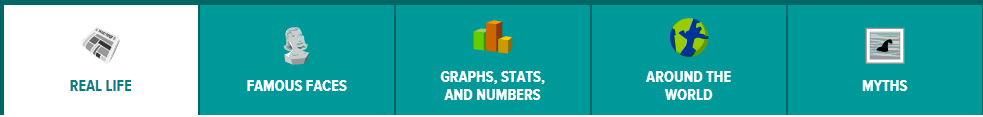 Interesting Facts:Interesting Facts: